Istituto Comprensivo Spoleto 1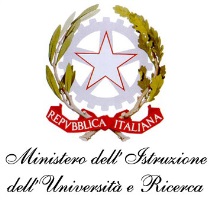 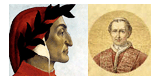  “DELLA GENGA-ALIGHIERI” SPOLETO_______________________________________________________________________PROGRAMMAZIONE EDUCATIVA E DIDATTICAINDIVIDUALEA.S. 2019/2020Classe:       Sezione:      Disciplina :Docente	  :Situazione di partenza (risorse, carenze, casi particolari):Traguardi di competenze disciplinariContenuti:Criteri di valutazione ed autovalutazioneI docenti formuleranno la valutazione dei singoli alunni in relazione agli obiettivi educativi e cognitivi prefissati sulla base dei seguenti criteri:-progresso avvenuto rispetto al momento iniziale; interesse ed applicazione; cognizioni e competenze strumentali acquisite; capacità possedute; storia scolastica complessiva; eventuali condizionamenti socio-culturali; situazione affettiva ed emotiva.Sulla base dei risultati conseguiti al termine dell’anno scolastico, si potrà definitivamente valutare se l’iter metodologico messo in atto e gli strumenti impiegati hanno permesso il conseguimento degli obiettivi prefissati, adeguati al livello della classe, e favorito un processo dinamico ed equilibrato dell’apprendimento.Anche gli alunni saranno stimolati e guidati all’autovalutazione, a giudicare il proprio metodo operativo, a prendere atto della positività o meno del criterio con cui hanno lavorato, a prendere coscienza dei miglioramenti culturali o di stasi della crescita interiore e nel rendimento.GRIGLIA DI VALUTAZIONEData,                        					Firma del DocenteObiettivi di apprendimentoMetodologiaStrumentiVerificaLezione frontaleLibri di testo Prove scritteLezione dialogataTesti didattici di supportoQuesiti aperti/chiusiLavoro di gruppoSintesi/appuntiVero/FalsoLavoro individualizzatoStampa specialisticaScelta multiplaInterventi personalizzatiSchede predisposteCompletamento        del docenteComputerProduzione        dell’ins..di sostegnoAudiovisiviEsercitazioni pratiche        altra docenzaLim……………………………Lavoro in coppie d’aiutoUscite e visite guidate……………………………Uso di guide strutturateVideocameraProve oraliEsercitazioni laboratorialiStrumenti musicaliInterrogazioniUso di strumenti variStrum. scientifici e tecn.InterventoMetodo sperimentaleStrumenti artisticiDialogoRicercaLaboratorio linguisticoDiscussione…………………………..Laboratorio informaticoAscolto…………………………..Laboratorio di scienze………………………………………………………..Palestra……………………………Partec.a spettacoli teatraliPartec. a spettacoli musicaliConferenzeBibliotecaAttività di recupero e sostegnoAttività di recuperoAttività di sostegnoLavori graduati per fasceCorsi di recupero disciplinariLavori differenziatiAttività extracurriculariInsegnamento individualizzato per il raggiungimento degli obiettivi minimiLIVELLI RAGGIUNTIINDICATORIINDICATORIINDICATORIINDICATORIINDICATORILIVELLI RAGGIUNTI1)2)3)4)LIVELLI RAGGIUNTI10LIVELLI RAGGIUNTI9LIVELLI RAGGIUNTI8LIVELLI RAGGIUNTI7LIVELLI RAGGIUNTI6LIVELLI RAGGIUNTI5LIVELLI RAGGIUNTI4LIVELLI RAGGIUNTI3LIVELLI RAGGIUNTI2LIVELLI RAGGIUNTI1